THE INDUSTRIAL REVOLUTIONEarly Industrial Revolution	Flying shuttle	Spinning Jenny	Water FrameTextile Mills powered by...Causes of Industrial Revolution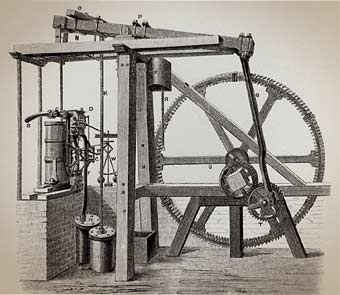 	Use of COAL	Steam Engine (2 designs) 	1.	2.		Why important? 	Why England?		High Wages		Lack of Invasions		Colonies 		Property Rights		Coal Deposits 	Iron and Steel Production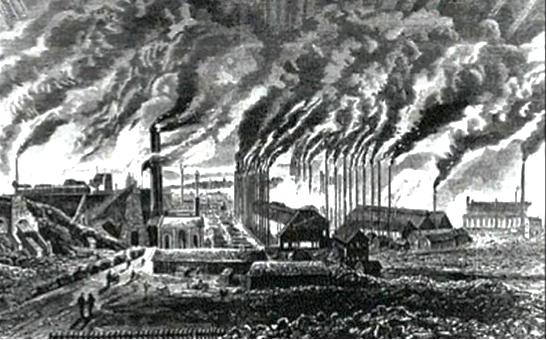 Factory System Transportation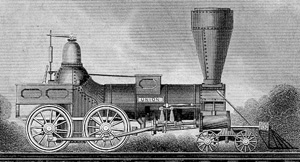 Communication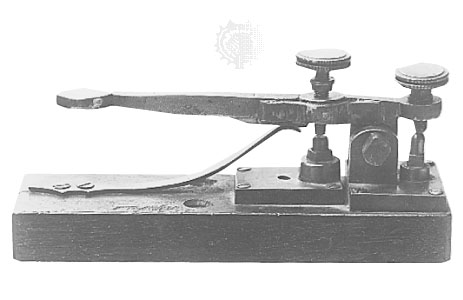 Imperialism 	Colonies 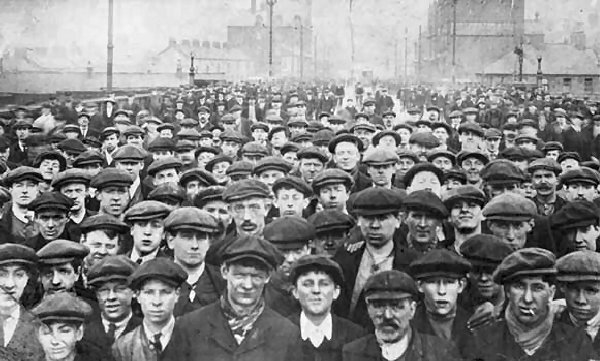 Impact 	Daily Life	Religion	Science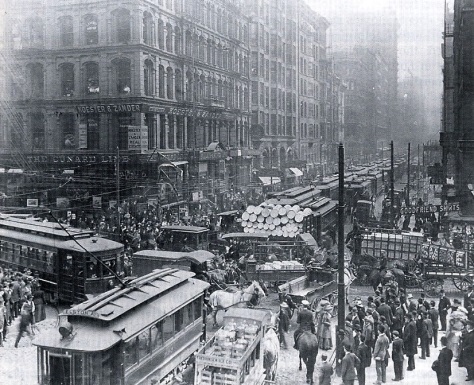 Urban GrowthResponses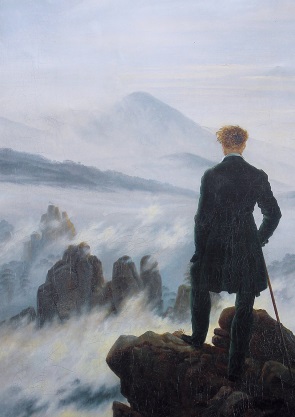 	Romanticism	Socialism/Communism 	Liberalism	Feminism 	Luddite Movement